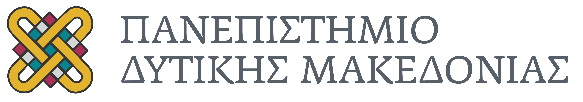 ΣΧΟΛΗ ΟΙΚΟΝΟΜΙΚΩΝ ΕΠΙΣΤΗΜΩΝΤΜΗΜΑ ΟΙΚΟΝΟΜΙΚΩΝ ΕΠΙΣΤΗΜΩΝ                                                                                                                      Καστοριά         /         /20                                                                                                                                 Ο/Η Αιτ                                                                                                                            (Υπογραφή)ΑΙΤΗΣΗΠρος : ΠΑΝΕΠΙΣΤΗΜΙΟ. ΔΥΤΙΚΗΣ ΜΑΚΕΔΟΝΙΑΣΤΜΗΜΑ ΟΙΚΟΝΟΜΙΚΩΝ ΕΠΙΣΤΗΜΩΝ Επώνυμο :Στην  εξεταστική χειμερινού εξαμήνου 2023-2024, επιθυμώ να εξεταστώ στα παρακάτω μαθήματα:Όνομα :Πατρώνυμο : Αριθ. Ειδ. Μητρώου :Δ/νση Κατοικίας : Αριθ. :                      Τ.Κ. : Πόλη : Τηλέφωνο : e-mail : 